Stagione Sportiva 2023/2024Comunicato Ufficiale N° 184 (Coppe) del 08/03/2024SOMMARIOSOMMARIO	1COMUNICAZIONI DELLA F.I.G.C.	1COMUNICAZIONI DELLA L.N.D.	1COMUNICAZIONI DEL COMITATO REGIONALE	1Modifiche al programma gare del 13/03/2024	1COMUNICAZIONI DELLA F.I.G.C.COMUNICAZIONI DELLA L.N.D.COMUNICAZIONI DEL COMITATO REGIONALEModifiche al programma gare del 13/03/2024COPPA ITALIA PROMOZIONEVisti gli accordi societari intervenuti la gara ATLETICO CENTOBUCHI/POTENZA PICENA è posticipata a giovedì 21.03.2024 ore 19,30, campo “Tommolini” di Martinsicuro.COPPA MARCHE PRIMA CATEGORIAVisti gli accordi societari intervenuti la gara FALCO ACQUALAGNA/MONTECASSIANO CALCIO viene disputata sul campo sportivo supplementare sintetico di Acqualagna con inizio alle ore 19,30.Pubblicato in Ancona ed affisso all’albo del Comitato Regionale Marche il 08/03/2024.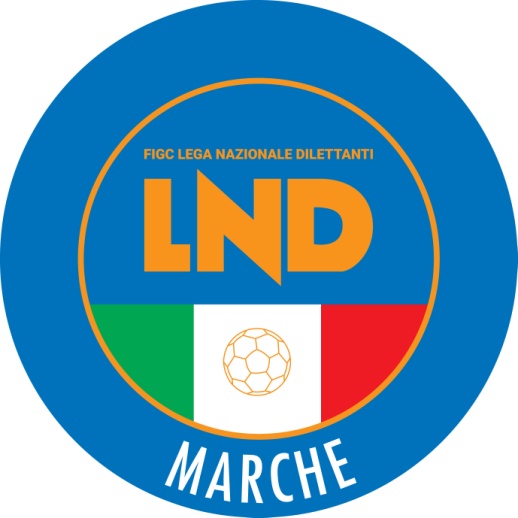 Federazione Italiana Giuoco CalcioLega Nazionale DilettantiCOMITATO REGIONALE MARCHEVia Schiavoni, snc - 60131 ANCONACENTRALINO: 071 285601 - FAX: 071 28560403sito internet: www.figcmarche.it                         e-mail: cr.marche01@lnd.itpec: marche@pec.figcmarche.it  Il Segretario(Angelo Castellana)Il Presidente(Ivo Panichi)